INTERNAL MINUTES ROLL CALLPRESENT
Board Member Marilyn Moore Board Member Karen Duquette Board Member Michelle Putz Board Member Ben TeifenbrunBoard Member Josef Bartels ABSENTBoard Member Jake JacobsonBoard Member Wendy Weiner Board Member Kris ChestaskyAMENDMENT(S) TO AGENDA- NAAPPROVAL OF MINUTES Board Member Michelle Putz moved to approve the minutes. Seconded by Board Member Josef Bartels. THE MOTION PASSED.UNFINISHED BUSINESS40th Tree City USA designation and Growth Award! Conversation of Objectives and a Mission/Vision Statement for the Tree Board New Downtown Tree Application, Between 107 and 109 N F Street Board Member Josef Bartel moved to approve the application. Seconded by Board Member Michelle Putz with discussion. Board Member Putz recommended that staff put a document together that describes the Adopt a Tree program including the cost of watering, how many gallons of water a tree needs to help business and home owner make decisions about the program. She also recommended that staff work on a sign for the Adopt a Tree Program. THE MOTION PASSED.NEW BUSINESSDraft Land Use Code Comments Pertaining to Street TreesPlanner, Kathryn Dunleavy reviewed the Land Use Code process with the Tree Board. She recommended that if any member had suggestions, they should put them in the software by March 31, 2024. New Tree Applications & Process for Adopt a Tree Soft Scale Treatment for Elms UPDATESCalendar: Upcoming Meetings and Events April 6th & 7th: Home and Garden Show April 22nd: Earth Day Recycling Event April 24th: Tree Board MeetingMay 11th: Arbor Day Event ADJOURNThe Board adjourned at 9:18am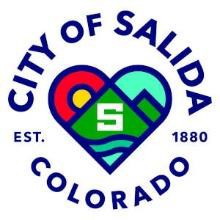 TREE BOARD448 E. 1st Street, Methodist Room, Salida, Colorado 81201March 27, 2024 - 8:15 AM